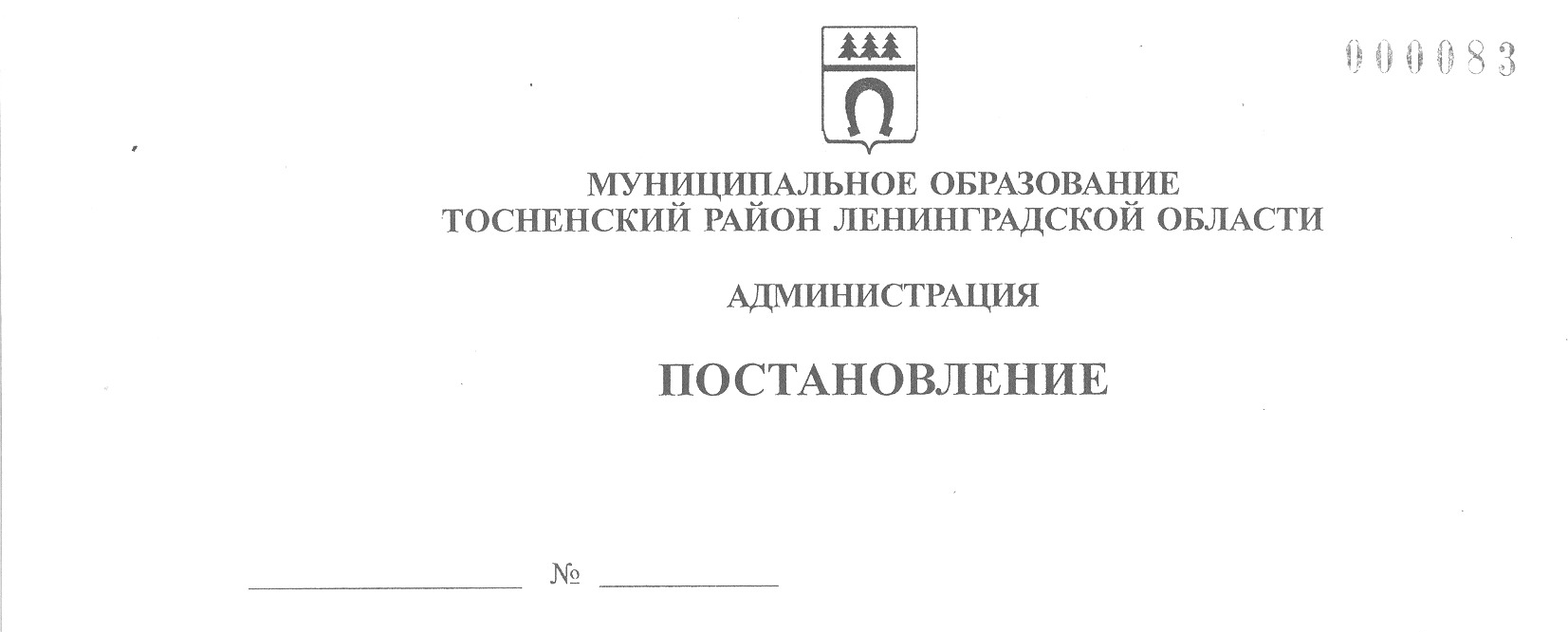 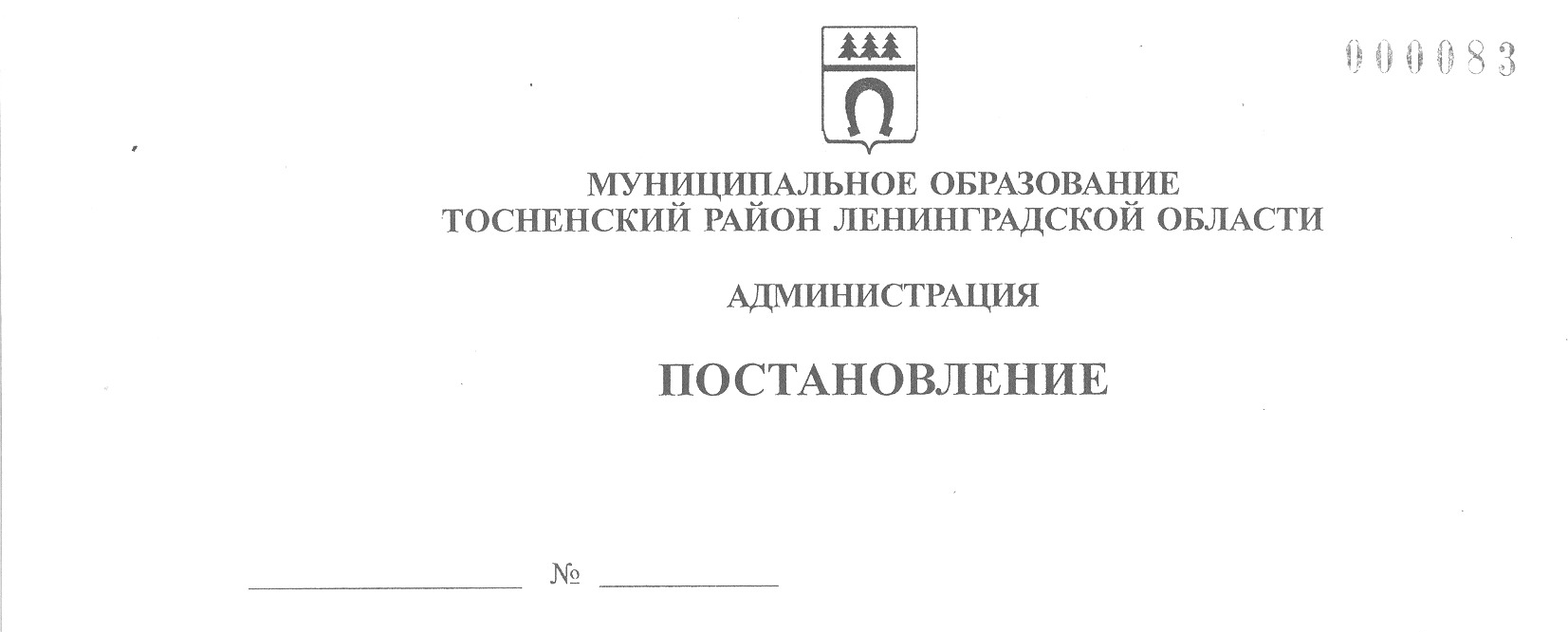 16.12.2020                             2485-паО внесении изменений в  план-график реализации муниципальнойпрограммы «Реализация инициативных предложений  жителейтерритории г. Тосно в рамках областного закона  Ленинградскойобласти от 15 января 2018 года № 3-оз «О содействии участию  населения в осуществлении  местного самоуправления в  иных формах  на территориях административных центров и городских поселков  муниципальных образований  Ленинградской области»В соответствии с Порядком разработки, утверждения, изменения, реализации и оценки эффективности муниципальных программ муниципального образования Тосненский район Ленинградской области и Тосненского городского поселения Тосненского района Ленинградской области, утвержденным постановлением администрации муниципального образования Тосненский район Ленинградской области от 06.11.2018 № 2647-па, исполняя полномочия администрации Тосненского городского поселения Тосненского муниципального района Ленинградской области на основании статьи 13 Устава Тосненского городского поселения Тосненского муниципального района Ленинградской области и статьи 25 Устава муниципального образования Тосненский  район Ленинградской области, администрация муниципального образования Тосненский район Ленинградской областиПОСТАНОВЛЯЕТ:1. Внести в постановление администрации муниципального образования Тосненский район Ленинградской области от 27.12.2019 № 2413-па «Об утверждении детального плана-графика реализации муниципальной программы «Реализация инициативных предложений жителей территории г. Тосно в рамках областного закона от 15 января 2018 года    № 3-оз «О содействии участию населения в осуществлении местного самоуправления в иных формах на территориях административных центров и городских поселков муниципальных образований Ленинградской области» следующие изменения: приложение к постановлению изложить в новой редакции (приложение).2. Комитету по жилищно-коммунальному хозяйству и благоустройству администрации муниципального образования Тосненский район Ленинградской области направить в пресс-службу комитета по организационной работе, местному самоуправлению, межнациональным и межконфессиональным отношениям администрации муниципального образования Тосненский район Ленинградской области настоящее постановление для опубликования и обнародования в порядке, установленном Уставом Тосненского городского поселения Тосненского муниципального   района  Ленинградской области.23. Пресс-службе комитета по организационной работе, местному самоуправлению, межнациональным и межконфессиональным отношениям администрации муниципального образования Тосненский район Ленинградской области опубликовать и обнародовать настоящее постановление в порядке, установленном Уставом  Тосненского городского поселения Тосненского муниципального района Ленинградской области.4. Контроль за исполнением постановления возложить на заместителя главы администрации муниципального образования Тосненский район Ленинградской области Горленко С.А.Глава администрации 								         А.Г. КлементьевМацола Оксана Васильевна, 8(81361)3322110 гаПриложение к постановлению администрациимуниципального образованияТосненский район Ленинградской области   16.12.2020               2485-паот ___________№___________Детальный план-график реализации муниципальной программы «Реализация инициативных предложений жителей территории г. Тосно в рамках областного закона от 15 января 2018 года № 3-оз «О содействии участию населения в осуществлении местного самоуправления в иных формах на территориях административных центров и городских поселков муниципальных образований Ленинградской области» При условии поступления средств из областного бюджета Ленинградской области№ п/пПлан мероприятий муниципальнойпрограммы, наименование социально значимых проектовПоказатель (индикатор) реализации мероприятияСрок начала реализацииСрок окончания реализацииКод целевой статьи расходов (кцср)Сроки финансирования мероприятия(по годам)Планируемый объем финансированияПланируемый объем финансированияПланируемый объем финансированияПланируемый объем финансированияПланируемый объем финансированияОтветственныйисполнитель (ОИВ), соисполнитель, участник№ п/пПлан мероприятий муниципальнойпрограммы, наименование социально значимых проектовПоказатель (индикатор) реализации мероприятияСрок начала реализацииСрок окончания реализацииКод целевой статьи расходов (кцср)Сроки финансирования мероприятия(по годам)ВсегоВ том числеВ том числеВ том числеВ том числеОтветственныйисполнитель (ОИВ), соисполнитель, участник№ п/пПлан мероприятий муниципальнойпрограммы, наименование социально значимых проектовПоказатель (индикатор) реализации мероприятияСрок начала реализацииСрок окончания реализацииКод целевой статьи расходов (кцср)Сроки финансирования мероприятия(по годам)ВсегоФедеральныйбюджетОбластной бюджетМестныйбюджетПрочие источникиОтветственныйисполнитель (ОИВ), соисполнитель, участник123456789101112131Основное мероприятие «Реализация инициативных предложений жителей территории г. Тосно»26 0 01 0000020193 434 5003 086 500348 0001Основное мероприятие «Реализация инициативных предложений жителей территории г. Тосно»26 0 01 0000020203 565 1103 205 110360 0001Основное мероприятие «Реализация инициативных предложений жителей территории г. Тосно»26 0 01 0000020213 526 0003 178 000348 0001Основное мероприятие «Реализация инициативных предложений жителей территории г. Тосно»26 0 01 0000020223 434 5003 086 500348 0001Основное мероприятие «Реализация инициативных предложений жителей территории г. Тосно»26 0 01 0000020233 434 5003 086 500348 0001Основное мероприятие «Реализация инициативных предложений жителей территории г. Тосно»26 0 01 00000итого17 394 61015 642 6101 752 0001.1.Содействие участию населения в осуществлении местного самоуправления в иных формах на территории г. Тосно26 0 01 S466020193 434 5003 086 500348 0001.1.Содействие участию населения в осуществлении местного самоуправления в иных формах на территории г. Тосно26 0 01 S466020203 565 1103 205 110360 0001.1.Содействие участию населения в осуществлении местного самоуправления в иных формах на территории г. Тосно26 0 01 S466020213 526 0003 178 000348 0001.1.Содействие участию населения в осуществлении местного самоуправления в иных формах на территории г. Тосно26 0 01 S466020223 434 5003 086 500348 0001.1.Содействие участию населения в осуществлении местного самоуправления в иных формах на территории г. Тосно26 0 01 S466020233 434 5003 086 500348 0001.1.Содействие участию населения в осуществлении местного самоуправления в иных формах на территории г. Тосно26 0 01 S4660Итого17 394 61015 642 6101 752 0001.1.1.Инициативная комиссия № 8Обустройство тротуара от съезда с автодороги Кемполово-Губаницы-Калитино-Выра-Тосно-Шапки вдоль ул. Октябрьская, г. ТосноКоличество реализованных инициативных предложений101.01.201931.12.201926 0 01 S46602019500 000449 33850 662Комитет по ЖКХ и благоустройству администрации муниципального образования Тосненский район Ленинградской области, комитет по организационной работе, местному самоуправлению, межнациональным и межконфессиональным отношениям администрации муниципального образования Тосненский район Ленинградской области,  МКУ «Управление зданиями, сооружениями и объектами внешнего благоустройства»1.1.2.Инициативная комиссия № 9Ремонт проезжей части улицы Вокзальной по адресу: г. Тосно, ул. Вокзальная, от д. 61 до д. 84Количество реализованных инициативных предложений101.01.201931.12.201926 0 01 S466020192 934 5002 637 162297 338Комитет по ЖКХ и благоустройству администрации муниципального образования Тосненский район Ленинградской области, комитет по организационной работе, местному самоуправлению, межнациональным и межконфессиональным отношениям администрации муниципального образования Тосненский район Ленинградской области,  МКУ «Управление зданиями, сооружениями и объектами внешнего благоустройства»1.1.3.Инициативная комиссия № 7Ремонт внутридворового проезда по адресу:г. Тосно, ул. Тотмина, д. 5Количество реализованных инициативных предложений101.01.202031.12.202026 0 01 S466020201 782 5551 602 555180 000Комитет по ЖКХ и благоустройству администрации муниципального образования Тосненский район Ленинградской области, комитет по организационной работе, местному самоуправлению, межнациональным и межконфессиональным отношениям администрации муниципального образования Тосненский район Ленинградской области,  МКУ «Управление зданиями, сооружениями и объектами внешнего благоустройства»1.1.4.Инициативная комиссия № 5Ремонт проезжей части и тротуаров по адресу: г. Тосно, ул. М. Горького, д. 1Количество реализованных инициативных предложений 101.01.202031.12.202026 0 01 S466020201 782 5551 602 555180 000Комитет по ЖКХ и благоустройству администрации муниципального образования Тосненский район Ленинградской области, комитет по организационной работе, местному самоуправлению, межнациональным и межконфессиональным отношениям администрации муниципального образования Тосненский район Ленинградской области,  МКУ «Управление зданиями, сооружениями и объектами внешнего благоустройства»1.1.5.Инициативная комиссия № 2Ремонт внутридворовых  проездов по адресу: г. Тосно, ул. Боярова, д. 8, 10, 14, ул. Советская, д. 2-аКоличество реализованных инициативных предложений 101.01.202131.12.202126 0 01 S466020213 526 0003 178 000348 000Комитет по ЖКХ и благоустройству администрации муниципального образования Тосненский район Ленинградской области, комитет по организационной работе, местному самоуправлению, межнациональным и межконфессиональным отношениям администрации муниципального образования Тосненский район Ленинградской области,  МКУ «Управление зданиями, сооружениями и объектами внешнего благоустройства»1.1.6.Инициативная комиссия № 1Благоустройство территории по адресу: г. Тосно, ул. Боярова, д. 2Количество реализованных инициативных предложений 101.01.202231.12.202226 0 01 S466020221 717 2501 543 250174 000Комитет по ЖКХ и благоустройству администрации муниципального образования Тосненский район Ленинградской области, комитет по организационной работе, местному самоуправлению, межнациональным и межконфессиональным отношениям администрации муниципального образования Тосненский район Ленинградской области,  МКУ «Управление зданиями, сооружениями и объектами внешнего благоустройства»1.1.7.Инициативная комиссия № 3Обустройство гостевой парковки по адресу: г. Тосно, пр. Ленина, д. 75Количество реализованных инициативных предложений 101.01.202231.12.202226 0 01 S466020221 717 2501 543 250174 000Комитет по ЖКХ и благоустройству администрации муниципального образования Тосненский район Ленинградской области, комитет по организационной работе, местному самоуправлению, межнациональным и межконфессиональным отношениям администрации муниципального образования Тосненский район Ленинградской области,  МКУ «Управление зданиями, сооружениями и объектами внешнего благоустройства»1.1.8.Инициативная комиссия № 4Благоустройство территории по адресу: г. Тосно, ул. Блинникова, д. 6, 8Количество реализованных инициативных предложений 101.01.202331.12.202326 0 01 S466020231 717 2501 543 250174 0001.1.9.Инициативная комиссия № 6Ремонт внутридворового проезда по адресу: г. Тосно, ул. Станиславского, д. 2Количество реализованных инициативных предложений 101.01.202331.12.202326 0 01 S466020231 717 2501 543 250174 000Всего по программе20193 434 5003 086 500348 000Всего по программе20203 565 1103 205 110360 000Всего по программе20213 526 0003  178 000348 000Всего по программе20223 434 5003 086 500348 000Всего по программе20233 434 5003 086 500348 000Всего по программеитого17 394 61015 642 6101 752 000